Εκδήλωση για το ιστορικό της δημιουργίας των τριών οικισμών της Δημοτικής Κοινότητας ΣταυρούΟ Δήμος Λαμιέων, το Πνευματικό Κέντρο Σταυρού και οι Πολιτιστικοί Σύλλογοι Σταυρού, Νέας Βράχας και ΣΣ Λιανοκλαδίου διοργανώνουν εκδήλωση – ομιλία με καλεσμένο τον τ. Σχολικό Σύμβουλο ΠΕ, συγγραφέα, ερευνητή Γιάννη Μακρή με θέμα «Το ιστορικό της δημιουργία των τριών οικισμών της Δημοτικής Κοινότητας Σταυρού (Σταυρού, Νέας Βράχας, Σ.Σ. Λιανοκλαδίου)».Η εκδήλωση θα πραγματοποιηθεί την Κυριακή 11 Φεβρουαρίου 2018 στις 11:00 το πρωί στην αίθουσα του Πνευματικού Κέντρου Σταυρού.Η είσοδος για το κοινό θα είναι ελεύθερη.Από το Γραφείο Τύπου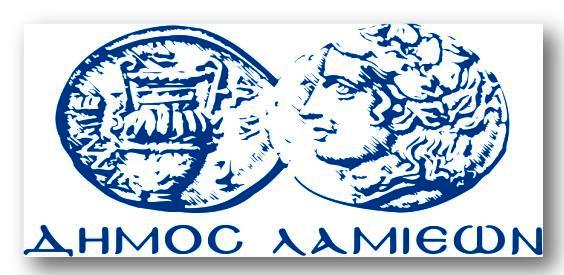 ΠΡΟΣ: ΜΜΕΔΗΜΟΣ ΛΑΜΙΕΩΝΓραφείου Τύπου& Επικοινωνίας                     Λαμία, 7/2/2018